                                                                    ПОСТАНОВЛЕНИЕ                                         Главы муниципального образования    «Натырбовское сельское поселение»«13» августа  2018г.                                              №  46                                          с.Натырбово Об утверждении программы «Проведение проверки готовности к отопительному периоду 2018/2019 гг. в  муниципальном образовании «Натырбовское сельское поселение» Кошехабльского района Республики Адыгея».               В целях проведения проверок готовности к отопительному периоду 2018/2019 годов потребителей тепловой энергии на территории муниципального образования «Натырбовское сельское поселение» Кошехабльского района Республики Адыгея, в соответствии с Федеральными законами Российской Федерации от 27.07.2010 года № 190-ФЗ «О теплоснабжении»,  от 06.10.2003 года № 131-ФЗ «Об общих принципах организации местного самоуправления в Российской Федерации», приказом Министерства энергетики Российской Федерации от 12.03.2013 года № 103 «Об утверждении Правил оценки готовности к отопительному периоду», руководствуясь Уставом муниципального образования  «Натырбовское сельское поселение»П О С Т А Н О В Л Я Ю :Создать комиссию по проверке готовности потребителей тепловой энергии муниципальным образованием  «Натырбовское сельское поселение» к отопительному сезону 2018/2019 гг. в составе, согласно приложению № 1.Утвердить программу «Проведения проверки готовности к отопительному периоду 2018/2019 гг. в муниципальном образовании «Натырбовское сельское поселение»» согласно приложению № 2.Осуществить проверку готовности потребителей тепловой энергии в соответствии с утвержденной программой « О проведении проверки готовности к отопительному периоду 2018/2019 гг. в муниципальном образовании «Натырбовское сельское поселение» Кошехабльского района Республики Адыгея». Специалисту по правовым вопросам предоставить в Администрацию муниципального образования  «Кошехабльский район»  акты и паспорта готовности муниципального образования в сроки, установленные нормативно-правовыми актами Министерства  энергетики Российской Федерации и Республики Адыгея.Контроль за исполнением данного постановления оставляю за собой.Настоящее Постановление  обнародовать на информационном стенде в администрации  поселения  и разместить  на  официальном сайте администрации в сети  Интернет  по  адресу: //adm-natyrbovo.ru//Постановление вступает в силу со дня его подписания.Глава муниципального образования«Натырбовское сельское поселение» 				Н.В. Касицына                                                                                                                                   Приложение № 1к Постановлению главы  администрации                                                                    муниципального образования                                                                                 «Натырбовское сельское поселение»                                                                         от «13» августа  2018 года № 46 СОСТАВКомиссии по проверке готовности  объектов теплоснабжения к отопительному сезону 2018/2019 годов                                                                                                                                   Приложение № 2к Постановлению главы  администрации                                                                   муниципального образования                                                                                «Натырбовское сельское поселение»                                                                     от «13» августа  2018 года № 46 Программа               « О проведении проверки готовности к отопительному периоду 2018/2019 гг.        в муниципальном образовании «Натырбовское сельское поселение» Кошехабльского района Республики Адыгея»Целью программы « О проведении проверки готовности к отопительному периоду 2018/2019 гг. в муниципальном образовании «Натырбовское сельское поселение» Кошехабльского района Республики Адыгея» (далее –Программа) является оценка готовности к отопительному периоду путем проведения проверок потребителей тепловой энергии (Рекомендуемая форма акта проверки готовности к отопительному периоду (Приложение № 1) и форма паспорта готовности к отопительному периоду (Приложение № 2)).В соответствии с Приказом Министерства энергетики Российской Федерации от 12 марта 2013 года № 103 «Об утверждении Правил оценки готовности к отопительному периоду» осуществляется проверка  в отношении теплоснабжающих, теплосетевых организаций и потребителей тепловой энергии.Срок проведения проверки с  01 сентября  по 01 октября.График проведения проверки готовности к отопительному периоду 2018/2019 годов: 1.5. Требования по готовности к отопительному периоду для потребителейтепловой энергииВ целях оценки готовности потребителей тепловой энергии к отопительному периодууполномоченным органом должны быть проверены:1) выполнение плана ремонтных работ и качество их выполнения;2) состояние тепловых сетей, принадлежащих потребителю тепловой энергии;3) состояние утепления зданий (чердаки, лестничные клетки, подвалы, двери) ицентральных тепловых пунктов, а также индивидуальных тепловых пунктов;4) состояние трубопроводов, арматуры и тепловой изоляции в пределах тепловыхпунктов;5) наличие и работоспособность приборов учета, работоспособность автоматическихрегуляторов при их наличии;6) отсутствие задолженности за поставленные тепловую энергию (мощность),теплоноситель;7) надежность теплоснабжения потребителей тепловой энергии с учетом климатическихусловий.КРИТЕРИИНАДЕЖНОСТИ ТЕПЛОСНАБЖЕНИЯ ПОТРЕБИТЕЛЕЙ ТЕПЛОВОЙ ЭНЕРГИИС УЧЕТОМ КЛИМАТИЧЕСКИХ УСЛОВИЙ1. Потребители тепловой энергии по надежности теплоснабжения делятся на трикатегории:первая категория - потребители, в отношении которых не допускается перерывов вподаче тепловой энергии и снижения температуры воздуха в помещениях ниже значений,предусмотренных техническими регламентами и иными обязательными требованиями;вторая категория - потребители, в отношении которых допускается снижениетемпературы в отапливаемых помещениях на период ликвидации аварии, но не более 54 ч:жилых и общественных зданий до 12 °C;промышленных зданий до 8 °C;третья категория - остальные потребители.2. При аварийных ситуациях на источнике тепловой энергии или в тепловых сетях втечение всего ремонтно-восстановительного периода должны обеспечиваться (если иныережимы не предусмотрены договором теплоснабжения):подача тепловой энергии (теплоносителя) в полном объеме потребителям первойкатегории;подача тепловой энергии (теплоносителя) на отопление и вентиляцию жилищно-коммунальным и промышленным потребителям второй и третьей категорий в размерах,указанных в таблице №1;согласованный сторонами договора теплоснабжения аварийный режим расхода пара итехнологической горячей воды;согласованный сторонами договора теплоснабжения аварийный тепловой режим работыне отключаемых вентиляционных систем;среднесуточный расход теплоты за отопительный период на горячее водоснабжение(при невозможности его отключения).Таблица 1ЛИСТ СОГЛАСОВАНИЯ	К постановлению главы администрации муниципального образования «Натырбовское сельское поселение» от «      »                    года №      «Об утверждении программы « О проведении проверки готовности к отопительному периоду 2018/2019 гг. в муниципальном образовании «Натырбовское сельское поселение» Кошехабльского района Республики Адыгея»»ФИО готовившего вопрос:                             Администрация МО «Натырбовское сельское                                                                                  поселение»Дата согласования:                                          «      » ______________ 2018 года.Постановление согласовано:АКТпроверки готовности к отопительному периоду _______/_______гг.Комиссия, образованная ________________________________________________,                 (форма документа и его реквизиты, которым образована комиссия)в соответствии с программой проведения проверки готовности к отопительному периоду от «____»_________________ 20__ г., утвержденной ___________________________________________________________________________________________________________________________________________,            (ФИО руководителя (его заместителя)органа, проводящего проверку готовности к отопительному периоду)с «_____»___________ 20__ г. по «_____» ____________ 20__ г. в соответствии с Федеральным законом от 27 июля . № 190-ФЗ «О теплоснабжении» провела проверку готовности к отопительному периоду______________________________ ______________________________________________________________________(полное наименование муниципального образования, теплоснабжающей организации, теплосетевой организации, потребителя тепловой энергии в отношении которого проводилась проверка готовности к отопительному периоду)Проверка готовности к отопительному периоду проводилась в отношении следующих объектов:1. ______________________;2. ______________________;3. ______________________;……..В ходе проведения проверки готовности к отопительному периоду комиссия установила:____________________________________________________________.                                 (готовность/неготовность к работе в отопительном периоде)Вывод комиссии по итогам проведения проверки готовности к отопительному периоду:________________________________________________________________________________________________________________________________________________________________________________________________________________________________.ПАСПОРТ готовности к отопительному периоду ________/_______ гг.Выдан_______________________________________________________________________________________________________________________________________,           (полное наименование муниципального образования, теплоснабжающей организации, теплосетевой организации,  потребителя тепловой энергии в отношении которого проводилась проверка готовности к отопительному периоду)В отношении следующих объектов, по которым проводилась проверка готовности к отопительному периоду:1. ______________________;2. ______________________;3. ______________________;……..Основание выдачи паспорта готовности к отопительному периоду:Акт проверки готовности к отопительному периоду от _______ №_____________.УРЫСЫЕ ФЕДЕРАЦИЕАДЫГЭ РЕСПУБЛИКМУНИЦИПАЛЬНЭ  ГЪЭПСЫКIЭ ЗИIЭ «НАТЫРБЫЕ  КЪОДЖЭ ПСЭУПI»385434 с. Натырбово,ул. Советская № 52тел./факс 9-76-69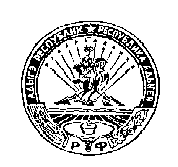 РОССИЙСКАЯ ФЕДЕРАЦИЯРЕСПУБЛИКА АДЫГЕЯМУНИЦИПАЛЬНОЕ ОБРАЗОВАНИЕ«НАТЫРБОВСКОЕ СЕЛЬСКОЕ ПОСЕЛЕНИЕ»385434 с. Натырбово, ул. Советская № 52тел./факс 9-76-69№ п/пФИОДолжность1231Морозова Елена ВикторовнаЗаместитель главы администрации МО «Натырбовское сельское поселение», председатель комиссии2Молчанов Андрей ВладимировичГлавный специалист администрации МО «Натырбовское сельское поселение» заместитель председателя комиссии.3Шеверденко Ирина НиколаевнаВедущий специалист по правовым вопросам администрации МО «Натырбовское сельское поселение», секретарь комиссии4Мишхожева Елена ВалерьевнаДепутат Совета народных депутатов МО «Натырбовское сельское поселение», член комиссии№ п/пНаименование потребителей тепловой энергииСрок проведения проверки1МБОУ СОШ № 8 зданиес 01 сентября по 01 октября2МБОУ СОШ № 8 котельнаяс 01 сентября по 01 октября3МБДОУ № 14 зданиес 01 сентября по 01 октября4МБДОУ № 14 котельнаяс 01 сентября по 01 октября5МБДОУ № 9 зданиес 01 сентября по 01 октября6МБДОУ № 9 котельнаяс 01 сентября по 01 октября7МБОУ СОШ № 12 зданиес 01 сентября по 01 октября8МБОУ СОШ № 12 котельнаяс 01 сентября по 01 октября9Здание АМО «Натырбовское сельское поселение»с 01 сентября по 01 октября10Котельнаяс 01 сентября по 01 октября11Здание Пансионата для престарелых и инвалидовс 01 сентября по 01 октября12Котельнаяс 01 сентября по 01 октября13Здание специализированного жилого домас 01 сентября по 01 октября14Котельнаяс 01 сентября по 01 октября15Здание сельского Дома культуры с 01 сентября по 01 октября16 Котельнаяс 01 сентября по 01 октября17Здание Врачебной амбулаториис 01 сентября по 01 октября18Котельнаяс 01 сентября по 01 октябряНаименование показателяРасчетная температура наружного воздуха для проектирования отопления t0C  (Соответствует температуре наружного воздуха наиболее холодной пятидневки обеспеченностью 0,92)Расчетная температура наружного воздуха для проектирования отопления t0C  (Соответствует температуре наружного воздуха наиболее холодной пятидневки обеспеченностью 0,92)Расчетная температура наружного воздуха для проектирования отопления t0C  (Соответствует температуре наружного воздуха наиболее холодной пятидневки обеспеченностью 0,92)Расчетная температура наружного воздуха для проектирования отопления t0C  (Соответствует температуре наружного воздуха наиболее холодной пятидневки обеспеченностью 0,92)Расчетная температура наружного воздуха для проектирования отопления t0C  (Соответствует температуре наружного воздуха наиболее холодной пятидневки обеспеченностью 0,92)Наименование показателяМинус 10Минус 20Минус 30Минус 40Минус 50Допустимое снижение подачи тепловой энергии , %, до7884878991Дата поступленияДолжность, ФИО согласовавшего постановлениеЗаключение по постановлениюЛичная подписьМолчанов Андрей Владимирович, главный специалист администрации МО «Натырбовское сельское поселение» заместитель председателя комиссии.Шеверденко Ирина Николаевна, ведущий специалист по правовым вопросам администрации МО «Натырбовское сельское поселение», секретарь комиссииМишхожева Елена Валерьевна, депутат Совета народных депутатов МО «Натырбовское сельское поселение», член комиссии___________________________«_____»__________________ 20__ г.(место составление акта)(дата составления акта)Председатель комиссии:(подпись, расшифровка подписи)Члены комиссии:(подпись, расшифровка подписи)(подпись, расшифровка подписи)(подпись, расшифровка подписи)С актом проверки готовности ознакомлен, один экземпляр акта получил:С актом проверки готовности ознакомлен, один экземпляр акта получил:«___» ______20___г.(подпись, расшифровка подписи руководителя (его уполномоченного представителя) теплоснабжающей организации, теплосетевой организации, потребителя тепловой энергии, в отношении которого проводилась проверка готовности к отопительному периоду)(подпись, расшифровка подписи и печать уполномоченного органа, образовавшего комиссию по проведению проверки готовности к отопительному периоду )